Входная контрольная работа по физике за 9 классПояснительная запискаСодержание входной контрольной работы проверяет не только остаточные предметные знания за прошлый учебный год, но и общеучебные умения – умения анализировать текст задания, производить расчеты, сопоставлять объекты, работать с информацией, представленной в разных формах.Входная контрольная работа включает в себя 9 заданий. Часть А состоит из пяти заданий, часть B состоит из трех заданий, часть С состоит из одного задания. Задания части А построены на выборе правильного ответа из предложенных вариантов. Задания части Б проверяют естественно-научную грамотность учеников, присутствуют задачи как открытого типа, так и открыто-закрытого. Часть С подразумевает под собой решение задачи с правильным оформлением результатов. Каждое задание А части оценивается в 1 балл, в заданиях В части: В1 – 3 балла, В2 и В3 – 2 балла, часть С – 3 балла.Методическая литература: Учебник по физике 7 класс Перышкин А.В. 2021, Учебник по физике 8 класс Перышкин А.В. 2021.Рекомендуемая оценка работыВХОДНАЯ КОНТРОЛЬНАЯ РАБОТА ФИЗИКА 9 КЛАССВ контрольной работе представлены задания за 7-8 класс. Время написания контрольной работы 40 мин. Пользоваться обычным непрограммируемым калькулятором не запрещено. В заданиях части А нужно выбрать один правильный ответ, запись решения не требуется. Задания части В требуют сопоставления и рисунок. В задачах из части С требуется запись решения. Вариант 1Часть АА1. Теплообмен путем конвекции может осуществляться А) в газах, жидкостях и твёрдых телахБ) в газах и жидкостяхВ) только в газахГ) только в жидкостях А2. Перед горячей штамповкой латунную болванку массой 2 кг нагрели от 150 до 750 0С. Какое количество теплоты получила болванка? Удельная теплота латуни 380 Дж/(кг*0С)А) 32 ДжБ) 1050 кДжВ) 456 кДжГ) 760 кДж А3. Два одинаковых электрометра с зарядами q1=28 Кл и q2=0 Кл соедини. Какой заряд останется на электрометрах после разъединения?А4. За 10 мин через электрический прибор проходит электрический заряд 960 Кл. Определите силу тока в электрическом приборе. А5. Чему равно общее сопротивление участка цепи? А) 9 Ом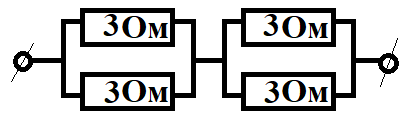 Б) 3 ОмВ) 1/6 ОмГ) 6 ОмЧасть В В1. Постройте изображение в собирающей линзе и охарактеризуйте его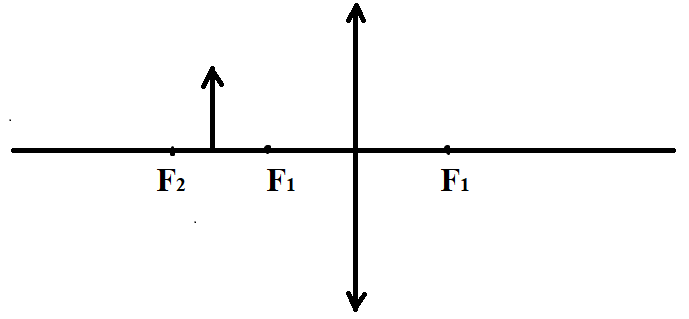 В2. Установите соответствие между физическими величинами и формулами, по которым эти величины определяют. Каждой позиции из первого столбца советует только один вариант из второго столбца.В3. Установите соответствие между устройствами и физическими величинами, лежащими в основе принципа их действия. К каждой позиции первого столбца подберите соответствующую позицию второго и запишите в таблицу выбранные цифры под соответствующими буквами.Часть С. С1. За 3 ч пробега автомобиль, КПД которого равен 25%, израсходовал 24 кг бензина. Какую среднюю мощность развивал двигатель автомобиля при этом пробеге? Удельная теплота сгорания бензина  46*106 Дж/кг ВХОДНАЯ КОНТРОЛЬНАЯ РАБОТАФИЗИКА 9 КЛАССВ контрольной работе представлены задания за 7-8 класс. Время написания контрольной работы 40 мин. Пользоваться обычным непрограммируемым калькулятором не запрещено. В заданиях части А нужно выбрать один правильный ответ, запись решения не требуется. Задания части В требуют сопоставления и рисунок. В задачах из части С требуется запись решения. Вариант 2Часть АА1.Благодаря какому виду теплопередачи (преимущественно) в летний день нагревается вода в водоёмах?А) конвекция Б) теплопроводностьВ) излучение Г) конвекция и излучение А2. Металлический брусок массой 800 г нагревают от 20 0С до 25 0С. Определите удельную теплоемкость металла, если на нагревание затратили 760 Дж теплоты. А) 1900 Дж/(кг*0С)Б) 190 Дж/(кг*0С)В) 760 Дж/(кг*0С)Г) 0,760 Дж/(кг*0С)А3. К водяной капле, имеющий заряд -7е, присоединилась капля с зарядом -3е. Каким стал заряд получившейся капли?А) -10еБ) -4еВ) +4еГ) +5еА4. Через провод проходит электрический ток 240 А. Найдите заряд, проходящий через провод, если известно время 2 мин.А) 480 КлБ) 120 КлВ) 4КлГ) 2 КлА5. Чему равно общее сопротивление участка цепи? А) 2 ОмБ) 4 Ом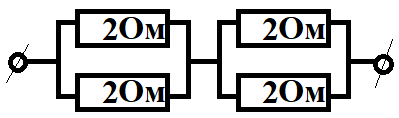 В) 1/8 ОмГ) 8 ОмЧасть В В1. Постройте изображение в собирающей линзе и охарактеризуйте его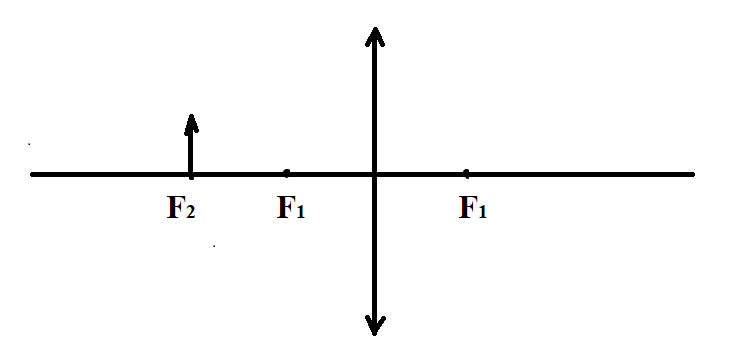 В2. Установите соответствие между физическими величинами и формулами, по которым эти величины определяют. Каждой позиции из первого столбца советует только один вариант из второго столбца.В3. Для каждого физического понятия из первого столбца подберите соответствующий пример второгоЧасть СС1. Первый гусеничный трактор конструкции А. Ф. Блинова, 1888 г., имел два паровых двигателя. За 1 ч он расходовал 5 кг топлива, у которого удельная теплота сгорания равна 30 * 106 Дж/кг. Вычислите КПД трактора, если мощность двигателя его была равна около 1,5 кВт.ОтветыОценка «2»«3»«4»«5»Процент выполнения менее 50%50%- 74 %75%-89%90% – 100%Баллы менее 67-910-1213-15Максимальный балл15А) q1=28 Кл и q2=0 КлБ) q1= -28 Кл и q2=0 КлВ) q1=14 Кл и q2=14 КлГ) q1=-14 Кл и q2=-14 КлА) 96 АБ) 11,6 АВ) 1,6 АГ) 9600 АА) Количество теплоты, выделяемое при нагревании 1) L*mБ) Количество теплоты, выделяемое при сгорании топлива2) c*m*∆tВ) Удельная теплоемкость вещества 3) q*m4) λ*m5) Q/ m*∆tУстройстваФизические явленияА) КомпасБ) ЭлектрометрВ) Электродвигатель1) Взаимодействие постоянных магнитов2) Возникновение электрического тока под действием магнитного поля3) Электризация тел при ударе4) Взаимодействие наэлектризованных тел5) Действие магнитного поля на проводник с токомА) Количество теплоты, выделяемое при нагревании 1) L*mБ) Количество теплоты, выделяемое при плавлении тела2) c*m*∆tВ) Количество теплоты, выделяемое при парообразовании3) q*m4) λ*m5) Q/ m*∆tФизические понятияПримерыА) физическая величинаБ) физическое явлениеВ) физический закон (закономерности)1) электризация при трении2) электрометр3) электрический заряд4) электрический заряд всегда кратен элементарному заряду5) электрон1 вариант2 вариантЧасть АЧасть АБВВВБГБАААЧасть ВЧасть ВВ1. собирающая линзаПеревернутое действительное увеличенноеВ1. собирающая линзаПеревернутое действительное один к одному(уменьшенное)В2. 235В2. 241В3. 145В3. 314Часть С. Расчетная задача на мощность и КПДЧасть С. Расчетная задача на мощность и КПД